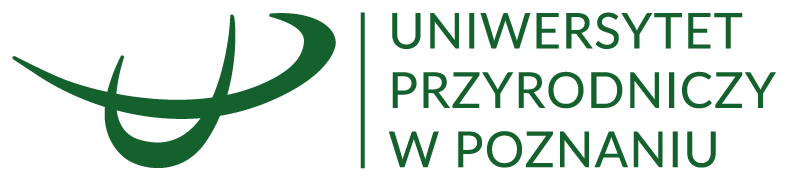 Załącznik nr 7 do SWZZobowiązanie Podmiotu udostępniającego zasobyskładane na podstawie art. 118 ustawy Prawo zamówień publicznych do oddania do dyspozycji Wykonawcy niezbędnych zasobów na potrzeby realizacji zamówienia pn. Przeprowadzenie usługi sekwencjonowania mRNA i całogenomowego DNA z liści dzikich gatunków łubinówDane dotyczące Wykonawcy/lub Wykonawców: nazwa Wykonawcy  ........................................................................................................................adres/ulica/nr/kod pocztowy/: ....................................................................................................... nr telefonu ……….............................................................................................................................. NIP ..................................................... REGON ................................................................................ Zasoby udostępniane Wykonawcy dotyczą zdolności technicznych lub zawodowych.Dane dotyczące Podmiotu udostępniającego:nazwa Podmiotu ...................................................................................................................................adres /ulica/nr/kod pocztowy/: ............................................................................................................ nr telefonu............................................................................................................................................. NIP ..................................................... REGON ...................................................................................... Oświadczam(y), że: Zobowiązujemy się do oddania do dyspozycji Wykonawcy niezbędnych zasobów, tj.:  ......................................................................................................................................................................................................................................................................................................................................................................................................................................................................................................... Jednocześnie przedstawiam poniższe informacje dotyczące:  zakresu dostępnych wykonawcy zasobów podmiotu udostępniającego zasoby:……………………………………………………………………………………………………………………………………………………………………………………………………………………………………………………………………………………………………………………………………………………………………………………………………………………………………………………sposobu i okresu udostępnienia wykonawcy i wykorzystania przez niego zasobów podmiot udostępniającego te zasoby przy wykonywaniu zamówienia ……………………………………………………………………………………………………………………………………………………………………………………………………………………………………………………………………………………………………………………………………………………………………………………………………………………………………………………czy i w jakim zakresie podmiot udostępniający zasoby, na zdolnościach którego wykonawca polega w odniesieniu do warunków udziału w postępowaniu dotyczących wykształcenia, kwalifikacji zawodowych lub doświadczenia, zrealizuje usługi, których wskazane zdolności dotyczą.  ………………………………………………………………………………………………………………………………………………………………………………………………………………………………………………………………………………………………………………………………………………………………………………………………………………………………………………………………………………………Będziemy / nie będziemy* realizowali część zamówienia poprzez jego wykonanie w ramach podwykonawstwa. Uwaga:  Wykonawca załącza dokumenty podmiotu zobowiązującego się do oddania do dyspozycji Wykonawcy niezbędnych zasobów zgodnie z wymaganiami Zamawiającego określonymi w SWZ.